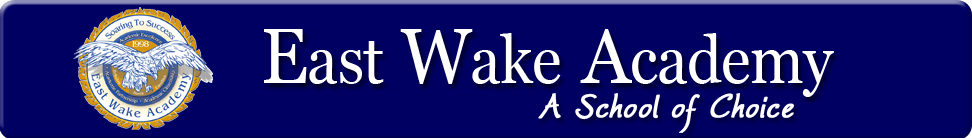 Dear Families,	Welcome to Earth Science! My name is Mrs. Berube (Bear-a-bee) and I am your child’s teacher this year. This will be my 14th year teaching high school science, my 6th year at East Wake Academy.  I taught Earth Science and Physical Science at Millbrook High School for 8 years. During that time I earned my National Board Certification for Adolescent and Young Adulthood Science as well as my Masters Degree in Science Education at NC State University. I have recently completed my Masters in School Administration from Appalachian State University as well.  I am very excited to work with you this semester!	You can expect the following from me this semester:Frequent communication about our class through email.  If you have any issues with internet connectivity or computer access at home, it is imperative that you let me know immediately.  You can also stay updated by using my website:  lberube.weebly.com.  I also communicate through Remind.com.  See the appropriate access code for your child’s class:First Period:  Text @201516firs to  81010Second Period:  Text @e26cc to 81010APES:  Text @e26cc9 to 81010Regular communication about your child’s academic progress through requestedconferences, phone calls, progress reports and report cards.  (Email through PS) A comfortable, structured and fun learning environment in which your child is respected asan individual with unique challenges and talents, and receives instruction that is tailored forthose needs.	I expect the following from families of the students in my class:Frequent review of PowerSchool and support with homework assignments.Timely return of forms sent home for signature.  Students sent to school on TIME every day prepared to learn  - in FULL UNIFORM – withall necessary school supplies.Respectful communication about any questions or concerns about what is happening in the classroom.  (Please call to schedule a convenient time to see me about any problems thatarise sooner rather than later!)	I have signed below to indicate that I will do everything in my power to fulfill the obligations I listed above. I am excited to work with you and your child to make this a successful and enjoyable semester!	Laura D Berube